Aspects of Civilizations VocabularyAspects of Civilizations VocabularyQuestionsNotesWhat are the aspects of a civilization?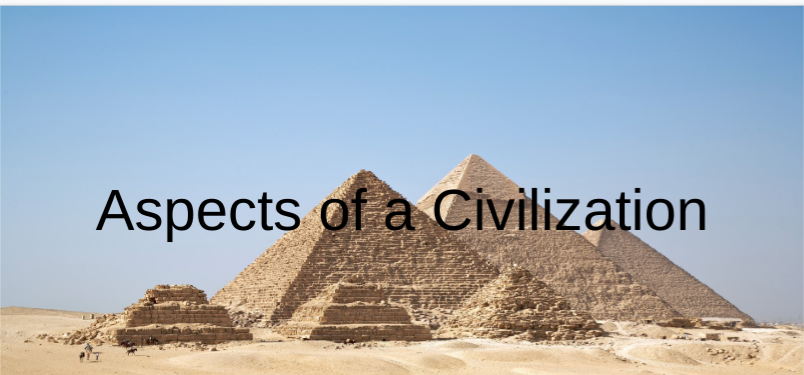 Agriculture & Food Surplus:Definition:Example:Picture:Religion:Definition:Example:Picture:Government:Definition:Example:Picture:Specialization of Labor:Definition:Example:Picture:Social Hierarchy:Definition:Example:Picture:Economy & Trade:Definition:Example:Picture:System of Writing:Definition:Example:Picture:Expansion of Territory:Definition:Example:Picture:Monumental Architecture:Definition:Example:Picture:Increased Gender Inequality (Patriarchy):Definition:Example:Picture:Achievements & Inventions:Definition:Example:Picture:Summary (What is the BIG idea presented in the slide show):Summary (What is the BIG idea presented in the slide show):